                                                                                      УТВЕРЖДЕНО					приказом Министерства					экономического развития					Донецкой Народной Республики					от 13 июля 2016г № 70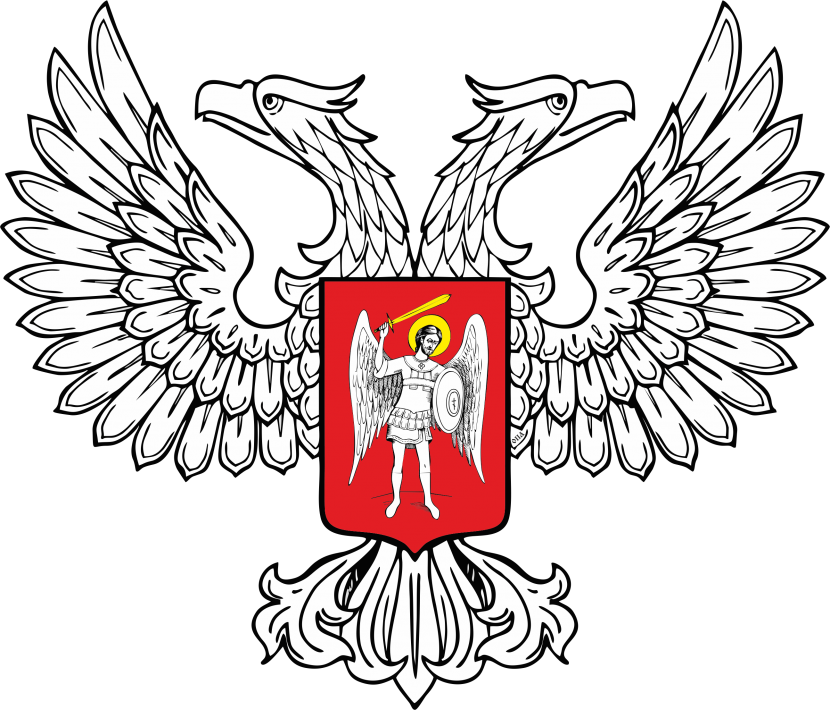 ИНСТРУКЦИЯпо заполнению формы № 16 «План закупок на бюджетный период»1.	План закупок на бюджетный период (далее – план закупок) составляется по закупкам, на которые распространяется действие Временного порядка о проведении закупок товаров, работ и услуг за бюджетные средства и собственные средства предприятий в Донецкой Народной Республике, утвержденного Постановлением Совета Министров Донецкой Народной Республики от 31.05.2016 № 7-2 (далее – Порядок).В план закупок на бюджетный период включаются закупки товаров, работ и услуг, которые полностью или частично осуществляются за счет бюджетных средств и собственных средств предприятий, при условии, что стоимость предмета закупки товара (товаров) и услуг (услуги) равна или превышает 200 000 (двести тысяч) российских рублей, а работ – 1 000 000 (один миллион) российских рублей либо эквивалента этим суммам в валюте договора по официальному курсу Центрального Республиканского Банка Донецкой Народной Республики, а так же  все закупки, связанные с капитальными расходами без стоимостных ограничений.План закупок обнародуется заказчиком на веб-портале согласно разделу VI Порядка.2.	Графы 1-4 являются обязательными для заполнения, остальные графы заполняются в зависимости от особенностей организации работы Комитета по конкурсным закупкам и источников финансирования закупки.3.	Графа 1 – указывается описание предмета закупки согласно разделу XIII Порядка.4.	Графа 2 – заполняется в соответствии с разделом XIII Порядка.5.	Графа 3 – является обязательной для заполнения; указываются: источник финансирования (бюджетные или собственные средства); для бюджетных средств также указываются:  название бюджета и фонда, коды функциональной и экономической классификации расходов (КФКР и КЭКР).6.	Графа 4 – указывается ожидаемая стоимость предмета закупки в российских рублях.7.	Графа 5 – указывается процедура закупки, предусмотренная разделом VIII Порядка.8.	Графа 6 – указывается месяц бюджетного периода, в котором заказчик планирует начать соответствующую процедуру закупки;9.	Графа 7 – указывается ответственное лицо, на которое  возложены обязанности за проведение процедуры закупки (фамилия, имя, отчество, должность и адрес, номер телефона и телефакса с указанием кода междугородной телефонной связи, адрес электронной почты).10.	Графа 8 – заказчик может указать следующую информацию:– наименование главного распорядителя бюджетных средств;– обоснование выбора процедуры закупки;– другую информацию, которую считает необходимой.Начальник отдела регулированиятарифов и ценообразования						Л.Н. Возняк